SRS Martha E. Rogers Scholars Fund, Inc.     Martha E. Rogers Grant Proposal Packet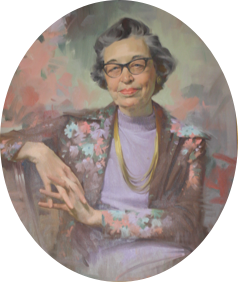 Martha E. Rogers Grant Proposal PacketTable of ContentsContent								Page NumberInformation Page								3Guidelines									6							Reviewers’ Tool								8			Application Form								12Checklist									14Martha E. Rogers Grant Proposal Information This grant is awarded by the Society of Rogerian Scholars (SRS) Martha E. Rogers Scholars Fund in memory of Martha E. Rogers, RN; ScD; FAAN, scientist, theorist, educator, proliferative author, and public health nurse. Rogers developed the Science of Unitary Human Beings and several derived theories, as well as cofounding the Society of Rogerian Scholars. The MER Scholars Fund seeks proposals for the Martha E. Rogers Grant consistent with the following purpose: Purpose:	To support research, evidence-based practice projects, or clinical projects based upon Rogers’ Science and projects that address continued testing, application, development, and impact of the Rogers’ Science of Unitary Human Beings. Projects/Amounts: 	A grant award of up to $ 2,000 will be provided for funded projects. A maximum of two grants may be awarded in each funding period. Projects addressing the grant purpose may include research, clinical and educational projects, and policy applications in any population or setting. Time Frame:	Grant applications are due by April 1, annually. Presentation:	Completed work is expected to be disseminated in the literature and be presented at a Society of Rogerian Scholars Conference. Review Process:	Blind review will be conducted by three (3) reviewers. Notification of funding will be communicated to the grant submitter in writing on or about May 31.Eligibility:	All SRS members (with a baccalaureate or higher degree in nursing and includes nurses in any role; clinicians, educators, researchers, theorists and/or students) with proposals that are consistent with the grant purpose and meet the criteria. Others may submit; however, SRS membership is required for funding. Information about membership can be found at: https://www.societyofrogerianscholars.org  For further questions regarding the grant contact Dr. Malinski at viomalin@optimum.net.The Martha E. Rogers Scholars Fund, Inc. is the charitable fund of the SRS. The Martha E. Rogers Grant (previously known as the MER Scholarship) is made possible by contributions to the Martha E. Rogers Scholars Fund.  Contributions can be sent to: Tina Reinckens, Treasurer, 7060 Bay Woods Lake Court #101, Fort Meyers, FL 33908. MER Grant Proposal – Information ContinuedCRITERIA FOR SUBMISSIONGrant applications focusing on research, evidence-based practice projects, or clinical projects based upon Rogers’ Science and projects that address continued testing, application, development, and impact of the Rogers’ Science of Unitary Human Beings,  Written evidence of a clear understanding of Rogers’ Science is evident throughout the proposal,Biosketch of Principle Investigator or Project Director,Society of Rogerian Scholars (SRS) membership. See SRS membership at: https://www.societyofrogerianscholars.orgTwo letters of support/reference,Completed proposal with appendices including a budget and timeline, andBudget that reflects use of funding specific to the conduct of the research/project. Courses, travel or registration for conferences, and personal computer costs will not be funded. Software costs relevant to the study may be considered.  
HOW TO APPLYAfter reviewing the information, guidelines, and review criteria, complete the application (included in this packet and available at the SRS website (Menu for the Fund) or by contacting Dr. Malinski at viomalin@optimum.net.Obtain two letters of support/reference. Write a single-spaced three-to-four-page (in American Psychological Association [APA] [2020] Publication Manual 7th ed. format; page requirement does not include references and appendices) description of the project addressing the following topics:  Identify the research question(s) or project aim(s) that flow from the theory. For quantitative study:Give the theoretical and operational definitions of the variables that are consistent with the theory. Address the methodology (design, sample, instruments, etc.). and consistency with Rogers’ Science.For qualitative study, briefly describe the genesis of the phenomenon from a Rogers’ Science perspective.For mixed-method designs:Identify the specifics of the methods, rationale for use, and their relations to each other; address items b and c above (quantitative and qualitative studies). For practice, educational, or administrative/policy projects: Describe an evaluation plan, with brief description of consistency with the theory.All proposals will include:a brief description of the data collection and management procedures, ii.    the relation with Rogers’ science perspective and projected overall       contribution/relevance to wellbecoming, a description of the potential impact of the work to facilitating ongoing development of nursing science and Rogers’ science.citations of relevant literature including primary sources by Barrett and other scholars throughout and document in the reference list.Deadline: Submit the application and proposal with supporting documents by April 1. AWARD PROCESSApplications accepted by electronic mail to Dr. Violet Malinski, Grant Review Committee Chair:  Contact Dr. Malinski for questions. The Grant Reviewers will perform blind reviews of all submitted applications and may recommend up to two. The Martha E. Rogers Scholars Fund Board of Directors will select the grant award recipients. Grant recipients will be funded up to $2000. The grant will be funded upon the receipt of:the recipient’s Social Security number and evidence of Institutional Review Board review determination for research study submissions. a signed agreement regarding use of the funding, acknowledgement of the funding source, and understanding the commitment to present at an SRS event.For international awardees, in lieu of Social Security number, official government identification will be required. The signed agreement form provided by the Treasurer is also required. The award will be in U. S. funds. Awardees are responsible to ensure their access to services that accept U.S. funds.Martha E. Rogers Grant Proposal GuidelinesThe following guidelines will assist Martha E. Rogers Scholars Fund MER Grant proposal applicants to avoid some common pitfalls and enhance the preparation of a stronger proposal.General GuidelinesAs with any proposal, grant, or manuscript submission, it is essential to review the directions and application instructions.Complete the application carefully to ensure all requested information is provided.Submit all required documents.Submit all documents in the requested format (APA) and within the page limits.Proofread the document prior to submission for accuracy and clarity.Background/Literature Review: Using Primary Sources:When gathering the background and literature review and when citing literature in the proposal, as a rule, it is important to use primary sources, including the most current work(s) by an author. This applies when referring to Rogers’ work and when using the work of other Rogerian scholars. Remember, the same caveats apply; make sure you are using primary sources and the latest works. In the case of Rogers’ Science, it is imperative. Books are often considered of greater value than articles, so those not familiar with Rogerian nursing science often gravitate to her book about the science, An Introduction to the Theoretical Basis of Nursing published in 1970. However, as Rogers herself said that book is sorely outdated as her ideas evolved significantly over the ensuing decades. Unfortunately, she never updated the book. For Rogers, the most up-to-date primary source describing the science is the 1992 article that appeared in Nursing Science Quarterly, “Nursing Science and the Space Age”. Therefore, this is the most important reference that must be studied, used, and cited for this proposal. The 1970 book provides a view of the early development of the science and helps us to understand the evolution of her work when studied in the context of more current original work and the work of scholars continuing to build the science. It may be best to study the ideas in the 1970 book as one becomes grounded in Rogerian Nursing Science. In terms of evolution of Rogers’ work and the Science of Unitary Human Beings (SUHB), John Phillips article in the July 2019 issue of Nursing Science Quarterly, “Unitariology and the Changing Frontiers of the Science of Unitary Human Beings” is helpful. He traces the evolution of Rogers’ key ideas from her earlier writings through her later works, showing how her thinking changed as well as sharing his thinking grounded within her work that is helping to move the science forward. Another accurate secondary source for Rogers’ science is the chapter by Butcher and Malinski in Smith’s (2020) edited book, Nursing Theories and Nursing Practice 5th ed. As with other resources, the latest edition is always the best, as chapters are revised with each succeeding edition. A new edition will be forthcoming, probably in 2024.There are many dissertations and published studies based within Rogers’ work that may also contribute as additional primary resources that would be expected. Guidelines related to the Specific Types of ProposalsQuantitative Proposals: the research question(s) and hypothesis(es) should be grounded in Rogerian nursing science. For example, one might choose another theory derived from Rogers’ science. The research question would clearly flow from the theory. It should be clear how both the question and/or hypothesis(es) flow from and relate back to Rogerian nursing science. Ideally your operational definitions will flow from your theoretical definitions of variables. If you are not using a tool(s) developed within Rogerian nursing science, you do need to explain how you think the tool(s) fit with the science and theory. Qualitative Proposals: If you are preparing a qualitative proposal, ideally it should be clear how Rogerian nursing science informed the study and the method chosen, also how you will relate the findings to the science or specific Rogerian theory.  Mixed-Method Designs:If you are proposing research that uses both quantitative and qualitative methods, the methods must be identified; give rationale for the design; and provide specifics of how they will be used. Guidelines for both quantitative and qualitive proposals should be addressed.Practice/Education/Administration/Policy projects: If you are preparing such a proposal, the previously discussed guidelines regarding sources and referencing will be helpful. A Rogerian-based focus for the problem should be clearly described and linked to all aspects of the project. * For information on the conceptual-theoretical-empirical (CTE) linkages for research and practice, please refer to Fawcett, J. (2017). Applying conceptual models of nursing: Quality improvement, research, and practice. New York: Springer. These guidelines were approved and adopted by the MER Scholars Fund Directors on 8/25/2019 and Revised 5/24/23Martha E. Rogers Scholars FundMartha E. Rogers Grant Proposal Reviewers’ ToolReviewer #:  							Applicant #: Project Title: Criteria to be evaluated (4 items for all proposals, 2 items for specific proposal types (Quantitative, Qualitative, Mixed-Methods, Project), for a total of 6 items) For All Proposals:Identified research question(s) or practice application. Not described—-Poorly described—-Described—-Well described	        0		       	1		         2	                        3Comments:Briefly described Rogerian science-based framework and shows how the question or practice application flows from this framework or perspective. 		Not described—-Poorly described—-Described—-Well described			0		     1			2		3		Comments:Quantitative proposals:Provided the theoretical and operational definitions of the variables.  Identified how the variables fit the theoretical framework in actual or potential propositional statements.  Not described—-Poorly described—-Described—-Well described			0		         1			 2		         3		Comments:Identified the design and described consistency with the principles and assumptions of the selected Rogerian science-based theory and overall with Rogers’ science. Not described—-Poorly described—-Described—-Well described			0		         1			 2		         3		Comments:Qualitative ProposalsBriefly described the genesis of the phenomenon from a Rogerian perspective.  		Not described—-Poorly described—-Described—-Well described			0		         1			2		         3		Comments:Identified the design and described consistency with the principles and assumptions of Rogers science. Not described—-Poorly described—-Described—-Well described.		0		         1			 2		         3Comments:Mixed-Methods Design ProposalsBriefly described the rationale for mixed methods, provided descriptions of variables with the theoretical and operational definitions, as well as, the genesis of the phenomenon from the perspective of Rogers’ science.  		Not described—-Poorly described—-Described—-Well described			0		         1			2		         3		Comments:Identified the designs and specific relations of them and described consistency with the principles and assumptions of Rogers’ science. Not described—-Poorly described—-Described—-Well described		0		         1			 2		         3Comments:Practice/Education/Administration/Policy Project ProposalsBriefly described the Rogerian-based nursing focus and projected overall contribution to wellbecoming of persons and environment.  		Not described—-Poorly described—-Described—-Well described			0		1			2		3		Comments:Briefly described an evaluation plan consistent with a Rogerian-based nursing focus.Not described—-Poorly described—-Described—-Well described			0		1			2		3		Comments:For All ProposalsBriefly described the potential impact of the work to ongoing development of  Rogerian nursing science, its principles and assumptions. Not described—-Poorly described—-Described—-Well described			0		1			2		3		Comments:Cited relevant Rogerian science-based literature throughout the document and in the reference list.  Not described—-Poorly described—-Described—-Well described			0		1			2		3		Comments:Score: (Score range for each type of proposal is 0 - 18 possible) ___________Note: Each type (Quantitative, Qualitative, Mixed Methods, or Project) requires responses to six items. All require items 1,2, 11, and 12.  Two items address the specific types of proposals. Reviewer’s Recommendation: Recommend Funding:  _______    Do not Recommend Funding:  _______Any Additional Reviewer Comments (optional)Martha E. Rogers Grant Proposal Application (Sections I & II)SECTION I – MER GRANT APPLICANT INFORMATION (To be completed by the applicant)Name of Applicant: ___________________________________________________Permanent Address (Street/City/State/Zip):______________________________________________________________________________________________________________________	Telephone (Office)__________________ (Home/Cell) _______________________Email Address: ______________________________________________________Local Address (If needed):  ________________________________________________________________________________________________________________Highest Academic Degree Obtained:Baccalaureate ____	Masters____	Post Masters___ Doctoral ___ (please specify degree – e.g., DNP, PhD, DSc, EdD), Post-Doctoral ____Currently enrolled in a degree program: No ___     Yes ___ (specify) ____________________Society of Rogerian Scholars (SRS) Membership Status: I am a current SRS member in good standing No: ___     Yes ___. I have been a member of the SRS since_____ (year). Note: Funded proposals require current SRS membership status. To join: https://www.societyofrogerianscholars.org  SECTION II	- AFFILIATION and ACKNOWLEDGEMENT INFORMATION SHEET Name of Applicant: ___________________________________________Name of Organization/School: ___________________________________________Address:		_____________________________________________________		_____________________________________________________ Business Telephone No.:_____________________________________________________Fax No.:		_______________Email Address:	_____________________Acknowledgement of Award if funded: Awardees are expected to acknowledge funding on all presentations, publications, and whenever possible noted on appropriate sites of their affiliation’s media. In addition, awardees are expected to present at a Society of Rogerian Scholars Conference after completion of the project. A sample acknowledgement is provided:This project has been funded in whole or in part by the SRS Martha E. Rogers Scholars Fund Martha E. Rogers Grant. Martha E. Rogers Grant Proposal Application ChecklistCompleted√ItemsPRIOR TO SUBMISSIONReviewed packet information pagesReviewed packet guidelinesReviewed the Grant Reviewer Tool criteriaDOCUMENTS FOR SUBMISSIONCompleted application (Sections I & II)BiosketchTwo letters of support/referencesSRS membership status. New members are eligible; join at https://www.societyofrogerianscholars.org. Remember, SRS membership is required. Three-to-four page proposal (Single-spaced, APA format, containing all expected components based upon type of proposal and proofread) Budget and timelineSubmission to Dr. Malinski at viomalin@optimum.net by April 1.IF FUNDEDSocial Security Number submitted to Treasurer (equivalent if international awardee)Documentation of IRB review determination where appropriate Following project completion, presentation at SRS Conference and Publication to disseminate findings are expected.